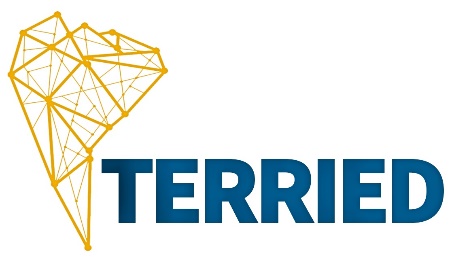 ORGANIZAÇÃO DE OBRA– Identificação do (s) proponente (s)– Título da obra (quanto mais abrangente melhor) (preenchimento obrigatório)– Ementa da chamada: descreva os temas que podem ser aceitos na sua obra. Importante a riqueza e clareza das informações para motivar potenciais autores. – Contatos dos organizadores (telefones, e-mails, etc.) (preenchimento obrigatório) – Envio do link de images que serão usadas para divulgação e capa da obra. A imagem deve estar em dominio publico, ou ser autoral. Quando autoral, deve-se enviar em anexo.Segue site com imagens (Preferencialmente em posição vertical) de acesso gratuito: https://enotas.com.br/blog/bancos-de-imagens-gratuitos/CONTRATO PARA ORGANIZADOR DE E-BOOKDAS PARTESPelo presente contrato de organização, edição e publicação E-book, as partes a seguir qualificadas e ao final assinadas, de um lado ______________________ com endereço para acessar o lattes: _____________________________e portador do CPF n.º XXXXXXXX, residente à XXXXXXXXXX CEP XXXXX-XXX, Bairro XXXXX, cidade de XXXXXX Telefone1 XXXXXXXXX Telefone2 XXXXXXXXX e ________________________ com endereço para acessar o lattes:______________________ e portador do CPF n.º XXXXXXXX, residente à XXXXXXXXXX CEP XXXXX-XXX, Bairro XXXXX, cidade de XXXXXX Telefone1 XXXXXXXXX Telefone2 XXXXXXXXX e___________________________com endereço para acessar o lattes: _____________________________portadora do CPF n.º XXXXXXXX, residente à XXXXXXXXXX CEP XXXXX-XXX, Bairro XXXXX, cidade de XXXXXX Telefone1 XXXXXXXXX Telefone2 XXXXXXXXX e ________________________ com endereço para acessar o lattes:______________________ e portador do CPF n.º XXXXXXXX, residente à XXXXXXXXXX CEP XXXXX-XXX, Bairro XXXXX, cidade de XXXXXX Telefone1 XXXXXXXXX Telefone2 XXXXXXXXX doravante denominado ORGANIZADORES e pelo outro, Editora TERRIED, inscrita no CNPJ sob o n.º 42.871.323/0001-09 doravante designada Editora TERRIED têm entre si contratadas a organização da obra com título ________________________________________________________ doravante denominada OBRA em  e-book (open access).A ORIGINALIDADE E EXCLUSIVIDADECláusula I: OS ORGANIZADORES cedem e transferem sem qualquer ônus pecuniário à Editora TerriED o direito de editar, publicar, co-organizar e divulgar a OBRA  e-book que será na modalidade open access (acesso livro) e distribuído na rede mundial online.Parágrafo 1º: OS ORGANIZADORES são os únicos responsáveis pela organização da OBRA e juntamente com a Editora TerriED tem responsabilidade civil ou criminal pelo conteúdo da mesma. A OBRA será publicada com a aprovação dos artigos/capítulos pelos ORGANIZADORES mediante o envio dos capítulos selecionados pela Editora TerriED para serem aprovados pelos organizadores e Conselho Editorial.DA REVISÃO E DOS ORIGINAISCláusula I: A Editora TerriED  indica que a revisão ortografica, gramatical e adequação às normas diretrizes para orgzanizadores é de exclusividade dos autores para incluir como capítulo na referida OBRA.DA PRODUÇÃO, PUBLICAÇÃO E DIVULGAÇÃOCláusula II: A OBRA será editada, registrada e publicada pela Editora TerriED que fará diagramação e arte-finalização da obra digital com confecção da capa, registro de dois ISBN, Ficha Catalográfica, DOI (Identificador de Objeto Digital) para obra.Parágrafo 1º: Os ORGANIZADORES autorizam a registrar a obra em seus nomes sem qualquer restrição junto aos órgãos responsáveis pelos registros.Parágrafo 2º: Pertencerão exclusivamente à Editora TerriED os direitos sobre o projeto gráfico-visual que esta desenvolver, por si ou por terceiros contratados para tal fim, para a OBRA, aí incluídos arte final e capa, podendo dispor de tal matéria a seu critério, para esta ou para outras edições de qualquer obra ou material, inclusive para fins publicitários.Parágrafo 3º: A Editora TerriED terá o direito de disponibilizar a OBRA em seu site www.terried.com e redes sociais ou dos parceiros por ela estabelecidos ou eventos que eventualmente participar bem como é arbitrado aos ORGANIZADORES o mesmo direito a sua divulgação.Parágrafo 4º: A definição do valor da OBRA é responsabilidade exclusiva da Editora TerriED bem como disponibilizar ofertas, promoções para sua composição.  A Editora TerriED NÃO se obriga a pagar qualquer valor pecuniário aos ORGANIZADORES pela inclusão do seu nome na referida OBRA ou sua divulgação por tempo indeterminado. Os ORGANIZADORES autorizam disponibilizar o e-book (open access) de forma gratuita na rede mundial de computadores.DAS CARACTERÍSTICAS DA OBRACláusula III: Trata-se de uma publicação em livro online (E-book)DO PAGAMENTO DA PRESTAÇÃO DE SERVIÇOCláusula IV: Fica a Editora TerriED responsável pela gestão integral dos custos operacionais da OBRA e seus registros bem como pelos valores investidos pelos autores. Os ORGANIZADORES terão direito de incluir 01 (hum) capítulo gratuitamente na referida obra, sendo que, não haverá cobrança de taxas adicionais para ocupar o lugar de organizador de obra.Parágrafo 1º Os ORGANIZADORES autorizam a Editora TerriED fazer chamadas públicas com a inclusão do seu nome e link do Currículo Lattes nas suas redes sociais próprias ou de terceiros, e-mails ou outras formas de divulgação da OBRA para convidar autores participarem desta OBRA. Fica facultado aos ORGANIZADORES também fazer esta divulgação.DO FOROCláusula V: As partes declaram que tiveram prévio conhecimento do conteúdo do presente contrato determinado no Art. 46 da Lei, no 8.078, de 11 de setembro de 1990.Clausula VI: Fica eleito o foro da cidade de Alegrete	RS para qualquer procedimento judicial ou extrajudicial, independentemente do domicilio das partes.Os ORGANIZADORES da OBRA concordam com este documento.Alegrete,         de            2021._______________________________                     ________________________________ Autor/a 1					          Autor/a 2_______________________                                       _______________________Autor/a 3                                                                         Autor/a4	Os organizadores devem assinar, e enviar este documento em formato PDF para o e-mail: contato@terried.comEditora TerriED CNPJ n.º 42.871.323/0001-09TítulaçãoNome do (a) proponenteInstituiçãoLink do lattesARTE DA CHAMADACAPA DA OBRA